Воинское захоронениевс. Старогольское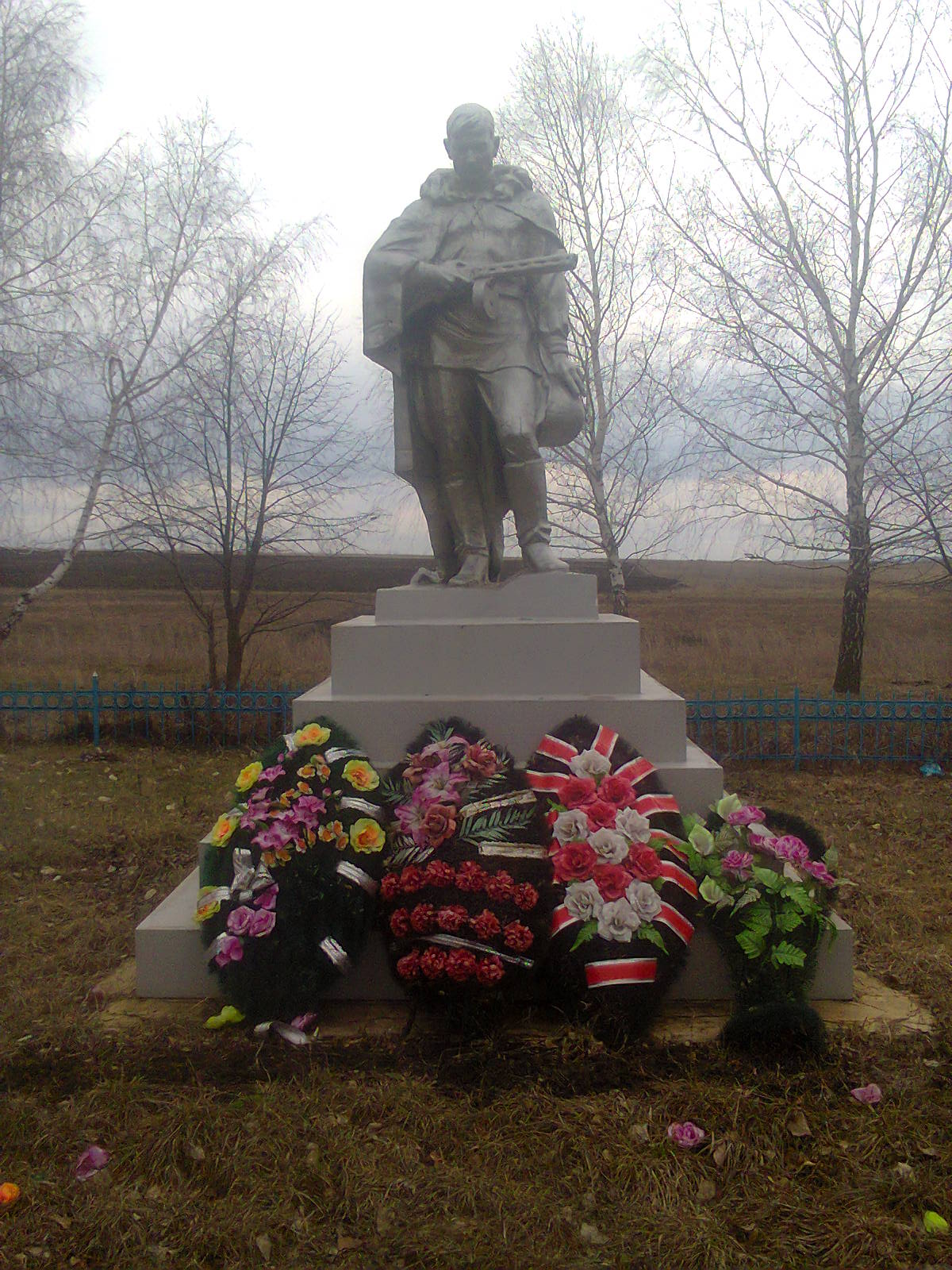   На месте захоронения установлена двухметровая гипсовая скульптура воина в плащ-палатке, с автоматом на ремне и каской в левой руке Скульптура    окрашена в бронзовый цвет и установлена на пятиступенчатом кирпичном постаменте.С левой стороны памятника установлена четырехметровая стела, на которой высечен орден Отечественной войны, а ниже -  надпись "Вечная слава героям, павшим в боях 1941 - 1945".  Между памятником и стелой установлена памятная плита со списком  земляков, погибших в годы ВОВ. Место захоронения, надгробное сооружение и памятный знак обнесены металлической оградой.  Количество захороненных: Персональные сведения о захороненных:всегов том числев том числевсегоизвестныхнеизвестных44-№ ппВоинское званиефамилия, имя, отчествогод рождениядата гибели или смертиместо захоронения на кладбище, участке кладбищаоткуда перезахоронен1.Ст.сержант Шептухин Фёдор Григорьевич190830.12.1941Парк Памятид.Н-Заречьес брат. Мог. С.Старогольское2.СержантЗахаров Николай Кузьмич   -Умер от ран 22.11.1941Парк Памятид.БлагодатноеВолынского р-наОрловской обл.с брат. Мог. С.Старогольское3.СержантПивоваров Дмитрий Максимович   -27.04.1943Парк Памятид.ГогольОрловской обл.с брат. Мог. С.Старогольское4.Мл.сержантНайденов  Иван Фёдорович  190814.05.1942Парк Памятид.ГогольОрловской обл.с брат. Мог. с.Старогольское